Publicado en Ciudad de México el 19/04/2018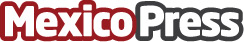 Cómo implementar un programa de beneficio corporativo, según GympassContar con un equipo motivado y comprometido es esencial para el éxito de cualquier organización, ellas no son ajenas a esta realidad y un mayor número está adoptando programas de beneficios corporativosDatos de contacto:Flor Carreño5615 2195Nota de prensa publicada en: https://www.mexicopress.com.mx/como-implementar-un-programa-de-beneficio Categorías: Emprendedores E-Commerce Otros deportes Recursos humanos Dispositivos móviles Ciudad de México http://www.mexicopress.com.mx